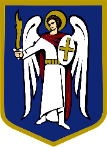 ДЕПУТАТКИЇВСЬКОЇ МІСЬКОЇ РАДИ IX СКЛИКАННЯ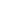 «14» червня 2021  р.                                                                                                                        № 08/279/09/116-149Директорові Департаменту містобудування та архітектури виконавчого органу КМР (КМДА)Свистунову О.В.Щодо зауважень та пропозицій до проекту «Детальний план території в районі вулиць Живописної, Кільцевої дороги, Федора Кричевського, Івана Крамського у Святошинському районі м. Києва»ДЕПУТАТСЬКЕ ЗВЕРНЕННЯШановний Олександре Вікторовичу!До мене, як депутата Київської міської ради, звернулись ініціативні групи активних мешканців, які представляють інтереси громади Святошинського району м. Києва з приводу врахування позиції та законних інтересів місцевої громади у запропонованому до затвердження «Детальному плані території в районі вулиць Живописної, Кільцевої дороги, Федора Кричевського, Івана Крамського у Святошинському районі м. Києва» (далі – ДПТ). Провівши декілька масових зустрічей з мешканцями будинків, які розташовуються на території включеної до проекту вказаного ДПТ та активістів Святошинського району, а також прийнявши участь у громадських слуханнях, які відбулися 08.06.2021 в залі архітектурно-містобудівної ради Департаменту містобудування та архітектури виконавчого органу Київської міської ради (КМДА), на яких була представлена критична позиція громади Святошинського району щодо запропонованого проекту ДПТ та висловлені багаточисельні обгрунтовані зауваження та пропозиції, ознайомившись з графічними та текстовими матеріалами проекту «Детального плану території в районі вулиць Живописної, Кільцевої дороги, Федора Кричевського, Івана Крамського у Святошинському районі м. Києва», розміщеними на офіційному сайті Замовника, відповідно до процедури громадських обговорень (слухань), пропоную врахувати у проекті наступні пропозиції та зауваження:Запропонована територія розробки ДПТ не відповідає визначеному функціоналу та не враховує реальне розміщення цієї території та її оточення. Житлові багатоквартирні будинки за адресами: вул. Котельникова, 87 і 89 та приватні будинки на вул. Котельникова, 111/2 і на вул. Живописній, 14 та 16, що знаходяться за червоною лінією в проекті ДПТ, у сукупності налічують значну кількість населення, яке фактично проживає у кварталах № 2 та №3 та користується як соціальною і медичною інфраструктурою, так і інженерними комунікаціями та транспортними мережами, які розміщуються на території розробки ДПТ. Також необхідно врахувати природні особливості вказаної території: з іншої сторони від зазначених багатоквартирних будинків по вулиці Котельникова знаходиться ліс, а по вулиці Живописній – територія ставку № 14. Дані природні об’єкти відокремлюють житлову територію Святошинського району від адміністративної території Києво-Святошинського району Київської області. Згідно чинного законодавства та державних будівельних норм рекомендовано визначати територію розробки ДПТ як таку, що обмежена магістралями, вулицями, магістральними інженерними мережами або елементами ландшафту. Враховуючи вищенаведене, пропоную додати до меж розробки ДПТ територію із східного боку вул. Живописної до ставка № 14 на р. Нивка, житловий квартал, що включає вказані багатоквартирні будинки на вулиці Котельникова та житлові будинки приватного сектору на вулиці Котельникова та вулиці Живописної до залізничної колії, включно з вулицею Святошинською.В зв’язку з численними скаргами мешканців повернути земельній ділянці на перетині вул. Львівської та Живописної (кадастровий номер: 8000000000:75:212:0010) функціональне призначення, передбачене чинним Генеральним планом міста Києва – територія зелених насаджень загального користування без капітальної забудови.Не передбачати будівництво торгового центру на перетині вул. Львівської та Крамського (поз. 72 проектного плану). Ділянка відповідно до чинного Генерального плану відноситься до території рекреаційної забудови та фактично є сквером.У проекті ДПТ відсутні підстави щодо запроектованого будівництва житлового будинку на виробничій території КП «Дослідно-експериментальний завод «Київполіграфтехніка» на вул. Львівській, 55 (кадастровий номер: 8000000000:75:211:001). Окрім того в районі вул. Львівської та Живописної спостерігається постійне підтоплення ґрунтовими водами. За  даними досліджень – тут протікає підземна річка. Планування зазначеної ділянки потребує проведення попередніх науково-експертних геодезичних досліджень та отримання відповідних висновків про можливість подальшої забудови зазначеної території.У проекті ДПТ відсутні підстави щодо запроектованого будівництва житлового комплексу на вул. Верховинній, 53/13 (кадастровий номер: 8000000000:75:218:50) з огляду на те, що відповідно до чинного Генерального плану це територія громадських будівель і споруд та фактично – зелена зона.Земельні ділянки в кварталі № 10 (кадастрові номери: 8000000000:756230:0201 та 8000000000:75:230:0200), що обліковуються як землі комунальної власності територіальної громади м. Києва та на яких знаходяться масиви зелених насаджень багатолітнього Святошинського лісу (традиційна назва – Скарбовий ліс) – закріпити, як рекреаційну зону озеленених територій загального користування: рекреаційні ліси та парки із відповідною забороною забудови. Передбачити будівництво нових комунальних закладів дошкільної та загальної середньої освіти. Привести у відповідність розрахунки щодо необхідної кількості місць у закладах освіти, базуючись на фактичному існуючому стані наповнюваності закладів дошкільної та загальної середньої освіти на території, яка включена у запропонований проект ДПТ. Як приклад, у проектних розрахунках вказаний ДНЗ №553, який станом на теперішній час припинив існування та не приймає дітей. Фактично в межах даного проекту ДПТ функціонує два комунальні заклади дошкільної освіти – ясла-садок № 60 та ДНЗ № 214, загальною кількістю 260 місць, а не 462, як зазначено в проекті. Слід також виокремити об’єкт з проектним номером №67 – початкова школа з дошкільним навчальним закладом, який не може бути побудований, оскільки земельна ділянка запропонована для його розміщення є сквером відповідно до рішення Київської міської ради від 30 липня 2020 року N 353/9432. Проектні додаткові місця пропонується передбачити у приватних вбудовано-прибудованих дошкільних навчальних закладах, що значно обмежить права мешканців на доступну освіту, право на яку гарантується Конституцією України. Таким чином існує потреба у внесені змін у вихідні дані до проектування та проектуванні додаткових комунальних закладів освіти.Передбачити будівництво окремої будівлі дошкільного навчального закладу та будівлі закладу загальної середньої освіти, а не тільки початкової, в складі житлового комплексу на вул. Федора Кричевського, 19. Проектом ДПТ передбачається організація додаткових 320 місць для початкової школи у  вбудовано-прибудованих приміщеннях, а місця середньої та старшої ланки освіти передбачається організувати шляхом будівництва 600 місць в гімназії, але оскільки Гімназія східних мов – є закладом міського значення з вузькою направленістю, права мешканців території в доступності до загальноосвітнього навчального закладу вбачаються обмеженими. Оскільки за даною адресою передбачено багатоповерхова багатосекційна забудова, заклади освіти саме на цій ділянці будуть доречні.Забезпечити щільність населення територій в межах середніх, а не найвищих можливих у відповідності до показників ДБН. Жоден з запроектованих кварталів не є кварталом з повним комплексом соціально-важливих установ та установ критичної інфраструктури, а отже щільність не повинна наближатися до найвищої межі, і тим паче перевищувати її. Проект передбачає підвищення щільності населення з 294 осіб/га до 418 осіб/га, що не враховує сусідні суміжні ділянки, в яких щільність населення після введення в експлуатацію розпочатих об’єктів будівництва вже становить близько 600 осіб/га (максимальне нормативне значення, згідно ДБН 36-92, без відповідного обґрунтування, не може перевищувати 450 осіб/га ). Перспективний обсяг житлового фонду складатиме 544,9 тис. кв.м, в тому числі: садибний – 19,3 тис.кв.м; багатоквартирний – 525,6 тис. кв.м. Чисельність населення –14903 осіб, з них – 165 осіб у садибному та 14738 особи у багатоквартирному фонді. Щільність населення підвищується з 294 осіб/га до 418 осіб/га., а в багатоквартирній забудові до 518 осіб. При цьому по кварталу 1 – 462 (вказані в проекті дані не відповідають дійсним даним), кварталу 2 – 458, кварталу 6 – 487, кварталу 8 – 988, а щодо кварталу 9 – 644. Розробити детальний план розвитку вулично-дорожньої транспортної мережі Святошинського району міста Києва, не обмежуючись зазначеними в проекті ДПТ вулицями. Залучити профільних експертів для оцінки ефективності запропонованої в проекті траси – дублеру; за допомогою транспортної моделі провести розрахунки щодо існуючих та проектних транспортних потоків та навантажень потоків в розрізі руху правобережною частиною міста Києва та сполучення з приміськими територіями. Передбачити проектом достатню кількість паркомісць. Запланована кількість паркомісць не враховує вже існуючу критичну проблему організації паркувального простору в Святошинському районі: масове хаотичне паркування транспортних засобів на зелених зонах та прибудинкових територіях багатоквартирних будинків створює не тільки незручності перехожим, а й становить пряму небезпеку у разі настання надзвичайних ситуацій.Запроектований  в північній частині території проектування на розі просп. Перемоги та Кільцевої дороги паркінг неможливо буде побудувати, оскільки він прямо порушить правила дорожнього руху, які забороняють зупинку на з’їздах та заїздах на естакади. Перехоплюючий гараж на вул. Федора Кричевського (проектний №80, кадастровий номер: 8000000000:75:177:0022) неможливо буде побудувати, оскільки ділянка є державною власністю з функціональним призначенням для будівництва та обслуговування будівель і споруд закладів науки для експлуатації та обслуговування існуючих корпусів і наразі використовується за призначенням.Передбачити достатню кількість медичних установ та лікувальних закладів, які будуть обслуговувати населення зазначених територій. Існуючі та зазначені в проекті ДПТ заклади охорони здоров’я: Державна установа "Національний науковий центр радіаційної медицини Національної академії медичних наук України, Київська міська онкологічна лікарня, комунальне некомерційне підприємство "Консультативно-діагностичний центр" Святошинського району м. Києва, Святошинський психоневрологічний інтернат -  не приймають пацієнтів з району на лікування, тому їх не можна вважати такими, які забезпечують потреби громади  в якісних медичних послугах. Передбачити проектом  загальнодоступну спортивну інфраструктуру. Наразі проектом не передбачено жодного стадіону, басейну, спортивного комплексу, загального користування.Повернути земельним ділянкам на перетині просп. Перемоги та Кільцевої дороги (кадастрові номери: 8000000000:75:177:0023 та 8000000000:75:177:0034 ) функціональне призначення – землі загального користування для утримання та експлуатації зелених насаджень загального користування без капітальної забудови. Врахувати, шляхом внесення в проект детального плану територій  земельних ділянок, яким рішеннями Київської міської ради надано відповідний статус зеленої зони – скверу,  та які є балансовими територіями КП УЗН Святошинського району, враховуючи, але не обмежуючись: Сквер на вул. І. Крамського, 10 (Рішення Київської міської ради №4/1907 від 24 вересня 2015 р.). Виконано капітальний ремонт і реставрація за кошти місцевого бюджету у 2017-2020 рр.; Сквер на розi просп. Перемоги та вул. Крамського;  Сквер на вул. Котельникова, 26-32 (Рішення Київської міської ради від 19 грудня 2019 року N 582/8155); Сквер на розі вулд. Львівська та вул. Крамського; Сквер на вул. Котельникова, 42; Сквер по просп. Перемоги, 131; Сквер на вул. Живописна, 2; Сквер на вул. Верховинна, 8-10; Сквер на просп. Перемоги, 117-119;  Сквер на просп. Перемоги, 121-123; Сквер на просп. Перемоги, 133-135;Оновлені проектні рішення детального плану території потребують додаткового опрацювання та розгляду на архітектурно-містобудівній раді при Департаменті містобудування та архітектури виконавчого органу Київської міської ради (Київської міської державної адміністрації). До моменту врахування пропозицій та зауважень громади Святошинського району та винесення на розгляд оновленого варіанту проектних рішень детального плану території  узгодження запропонованого проекту вважаю недоцільним.Враховуючи вищевикладене, а також широкий суспільний резонанс викликаний запропонованим проектом ДПТ, прошу Вас не погоджувати розробнику «Детального  плану території в районі вулиць Живописної, Кільцевої дороги, Федора Кричевського, Івана Крамського у Святошинському районі м. Києва» - ПП «Інститут Урбаністики» розроблений проект містобудівної документації без врахування усіх критичних зауважень та виправлень у відповідності до чинного містобудівного законодавства, а також надати звіт щодо поданих та погоджених зауважень та пропозицій.  Відповідь прошу надіслати мені в установлений Законом України «Про статус депутатів місцевих рад» термін на адресу для листування: 03115, м. Київ, вул. Миколи Краснова, 8.З повагою,Депутат Київської міської ради						Г.І.Ясинський